Позакласна робота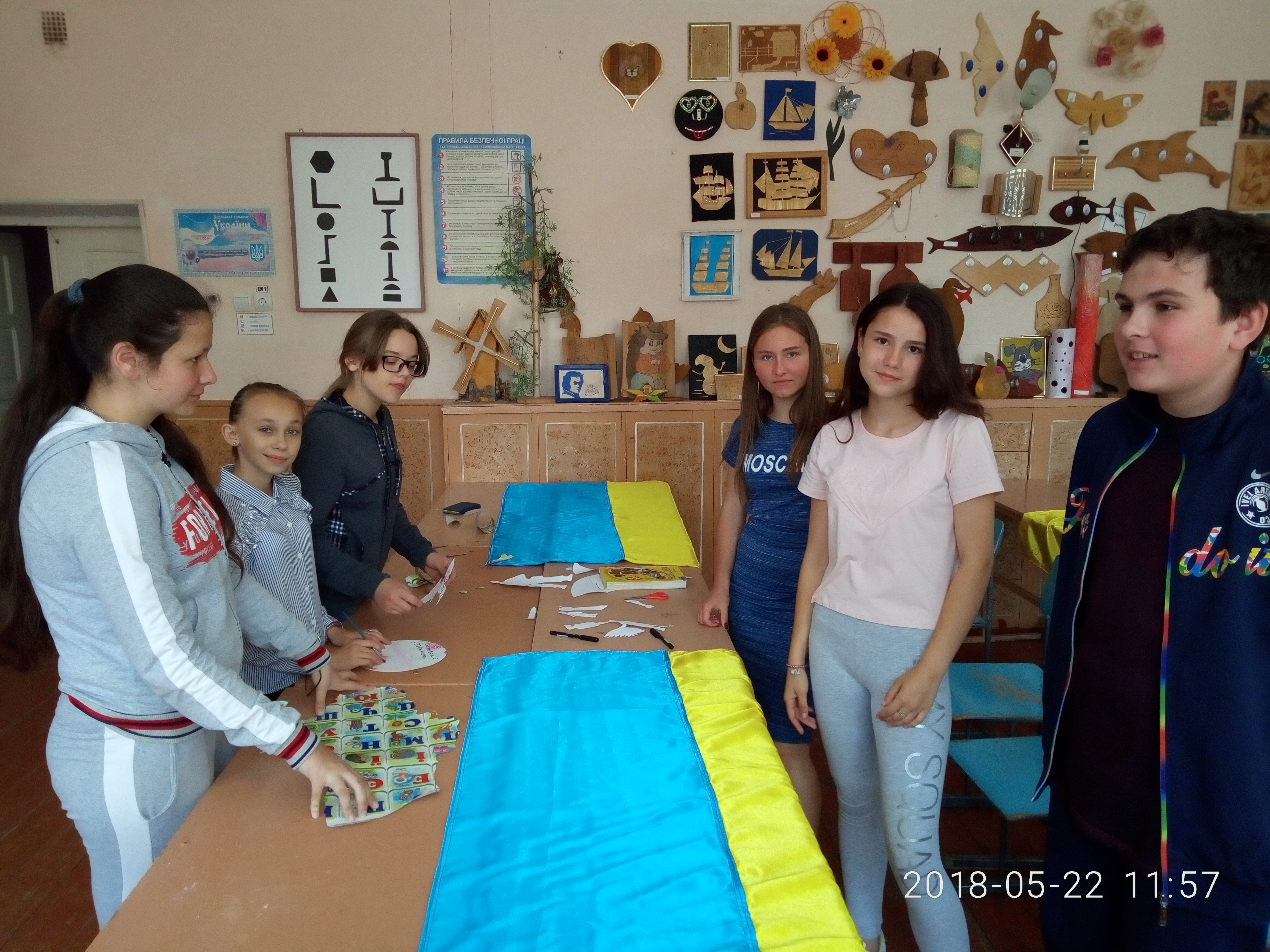 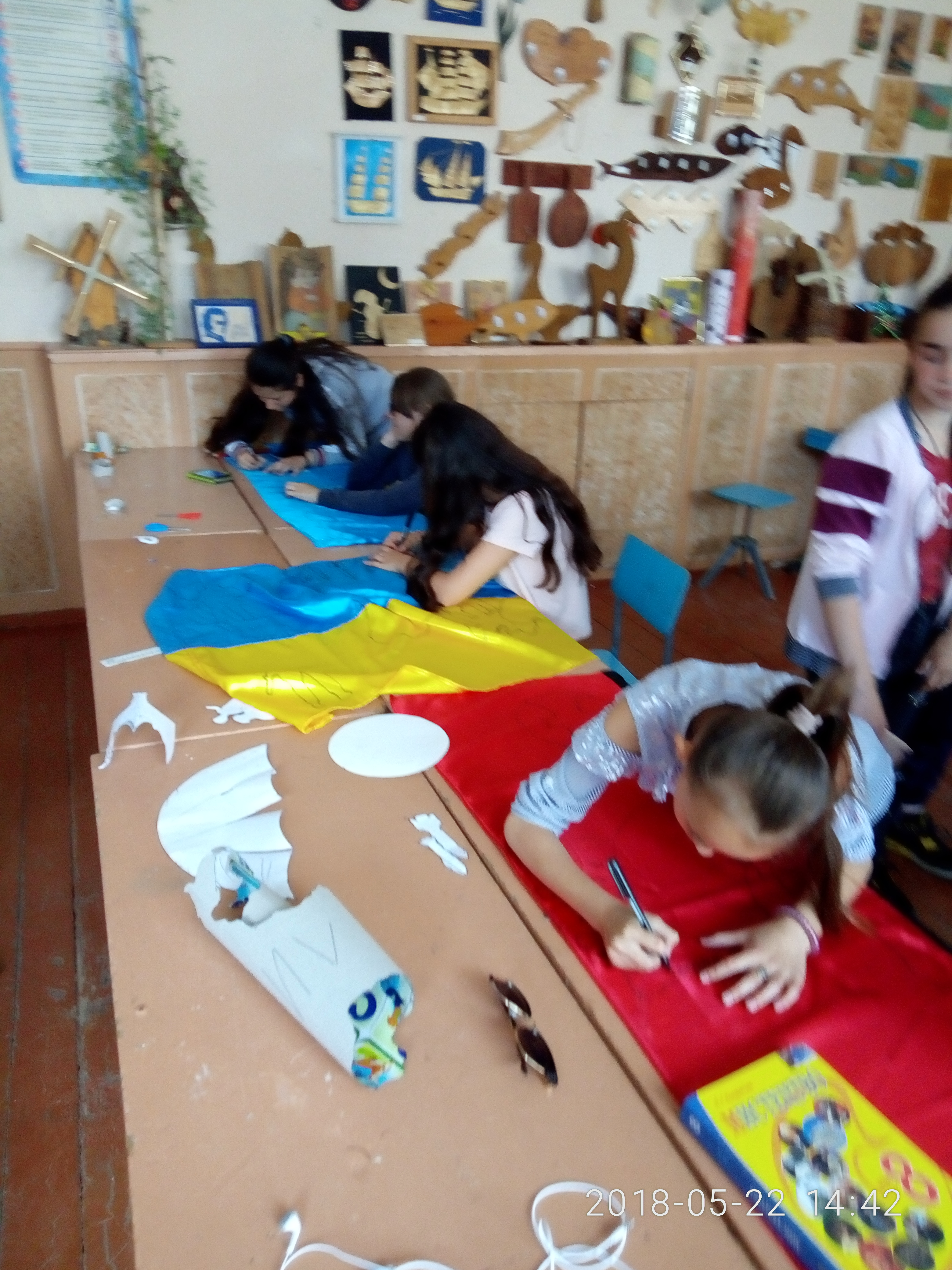 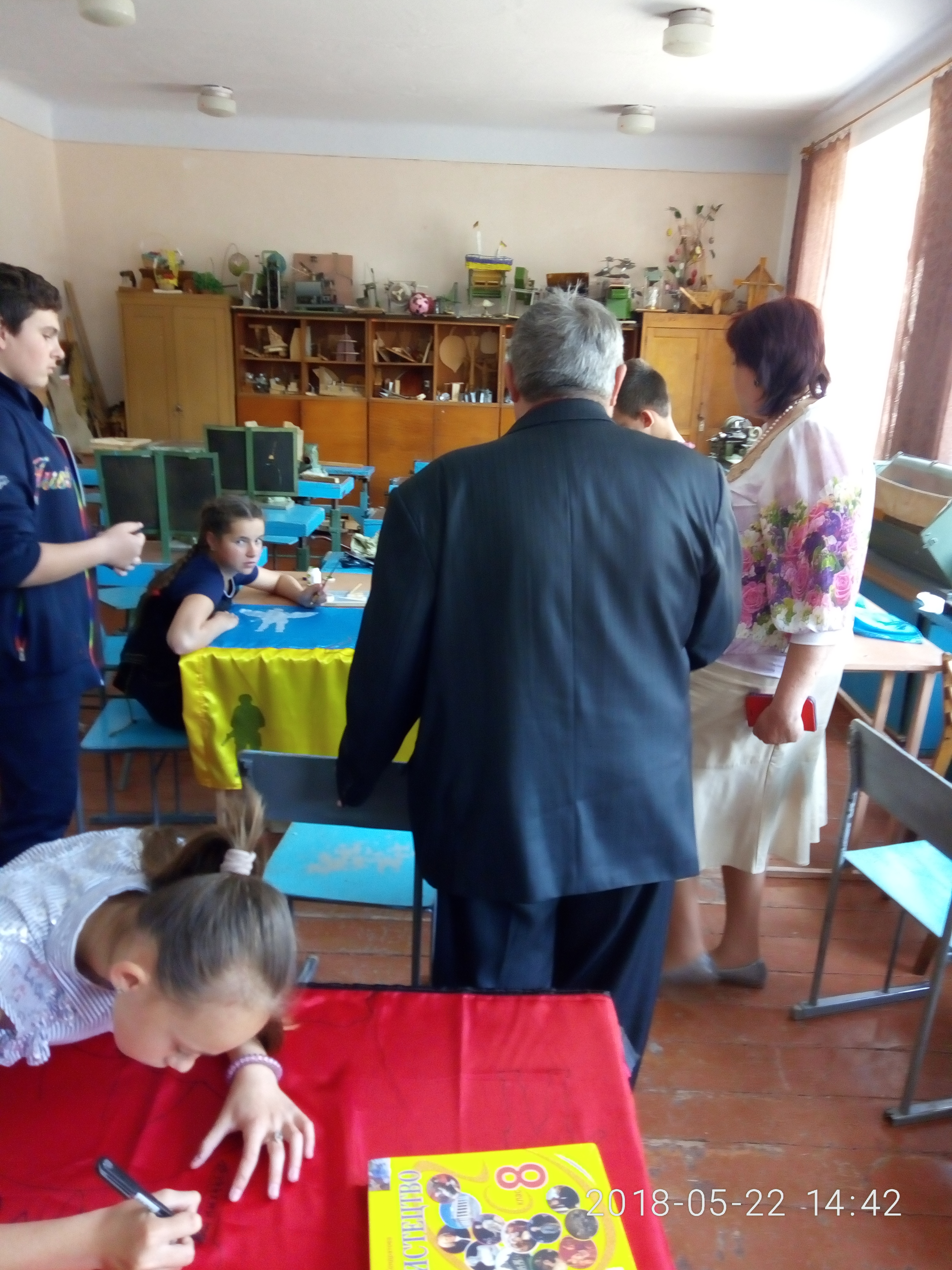 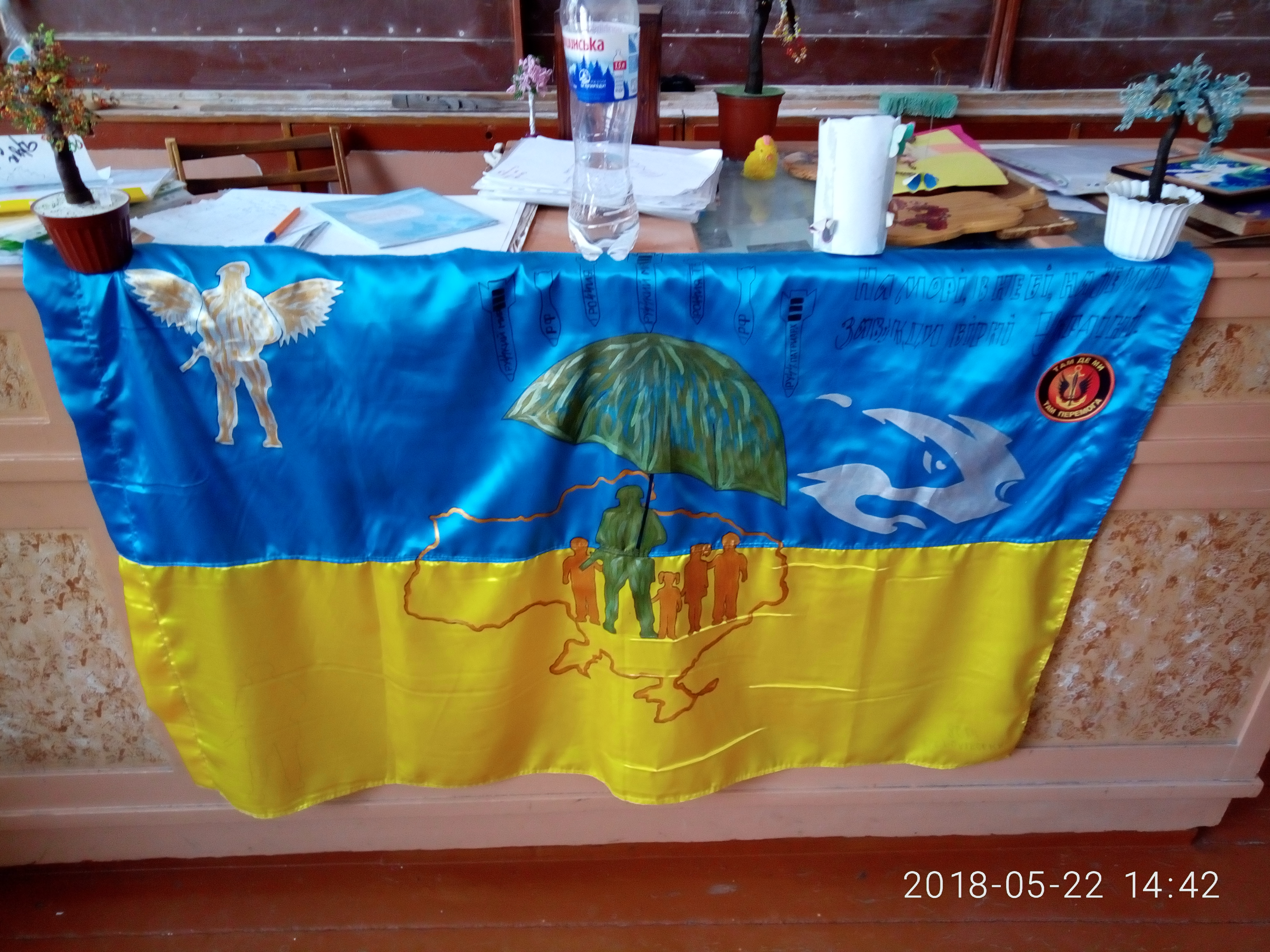 Шевченкіана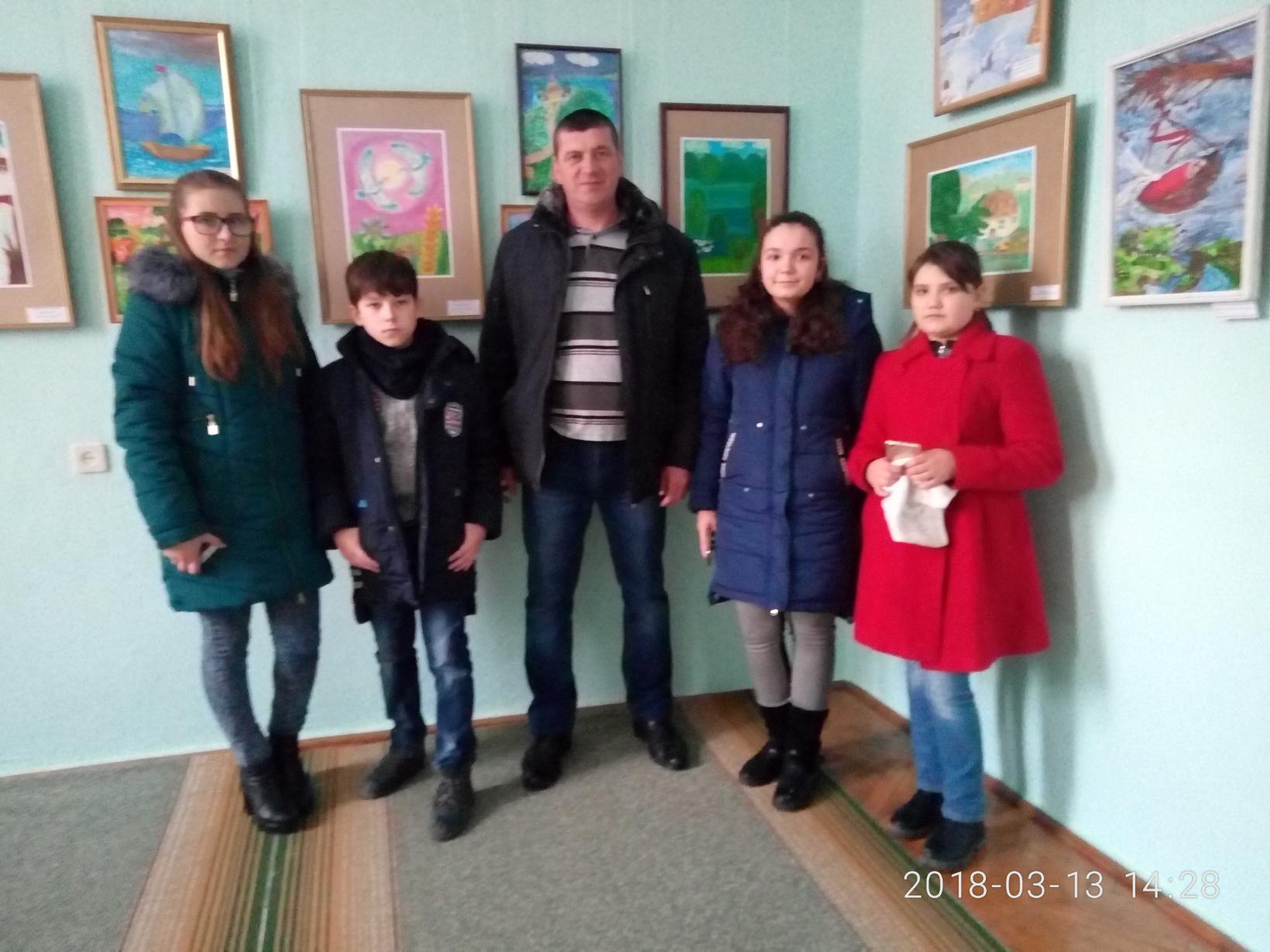 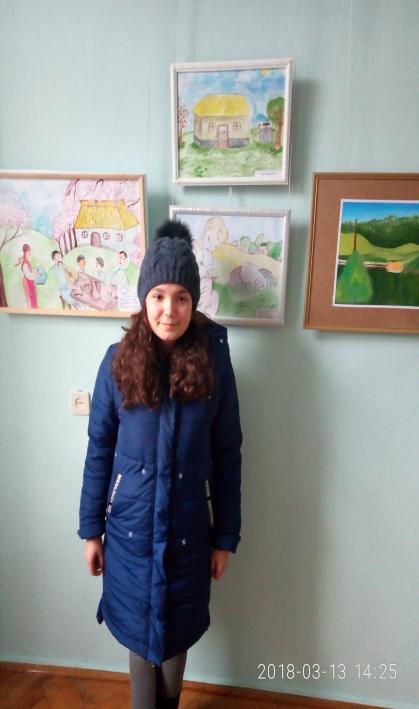 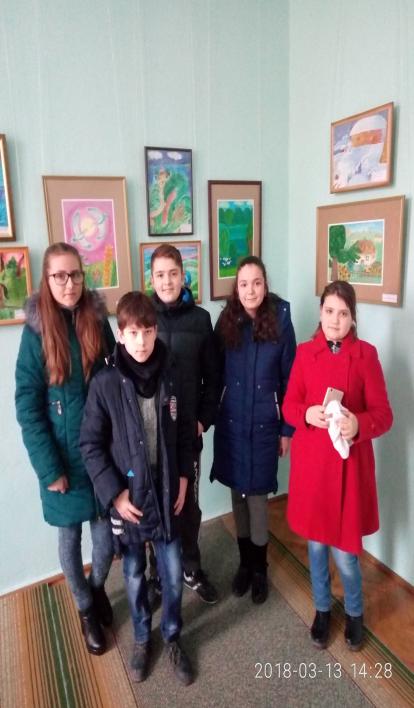 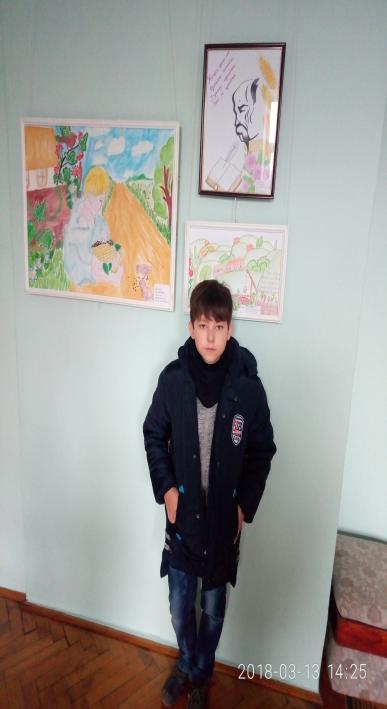 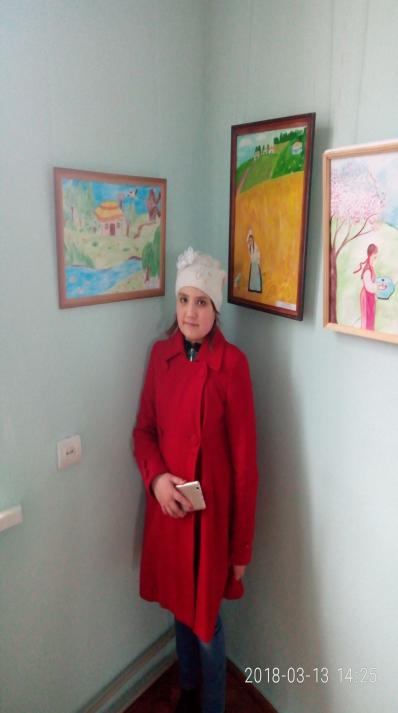 Екскурсія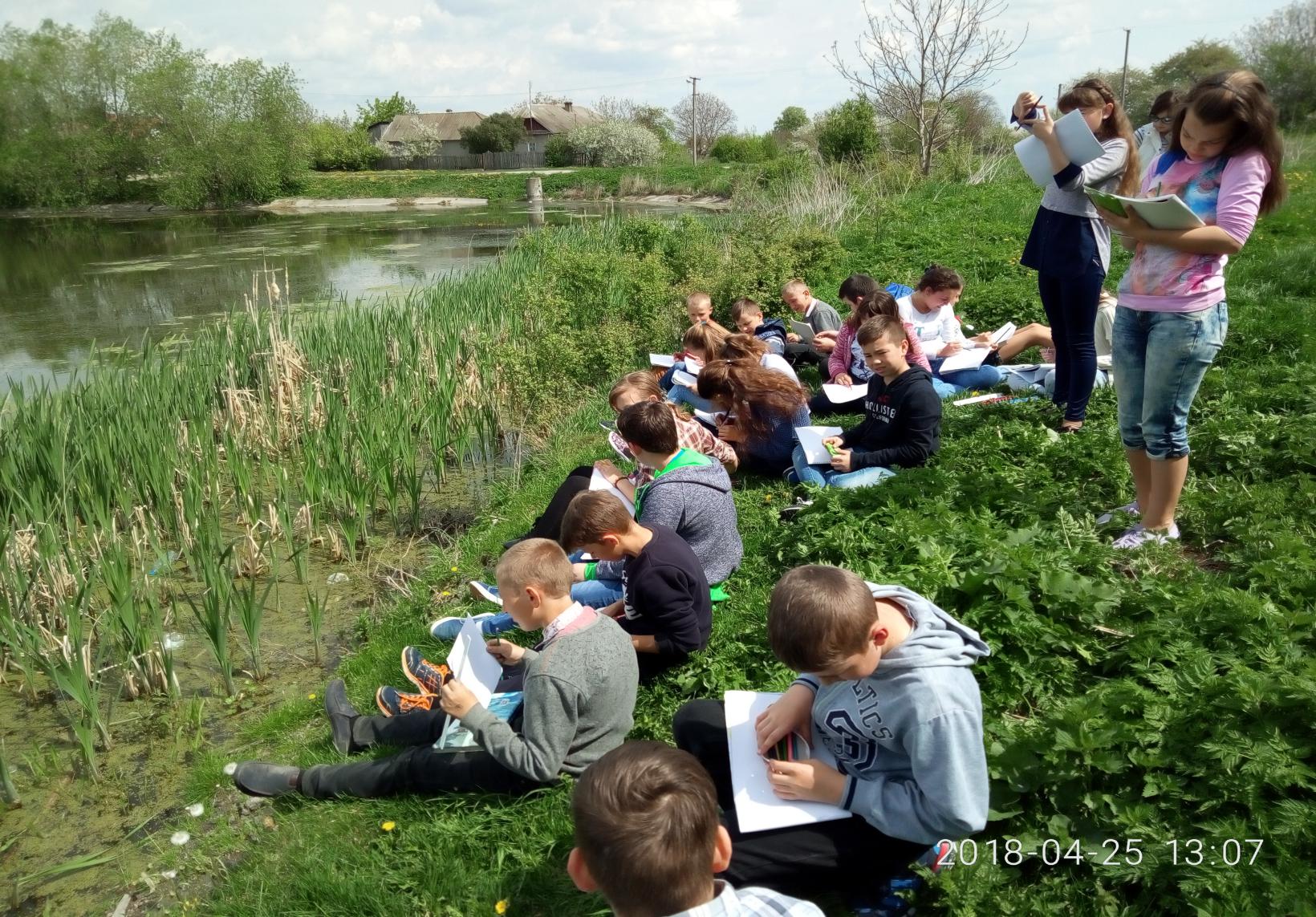 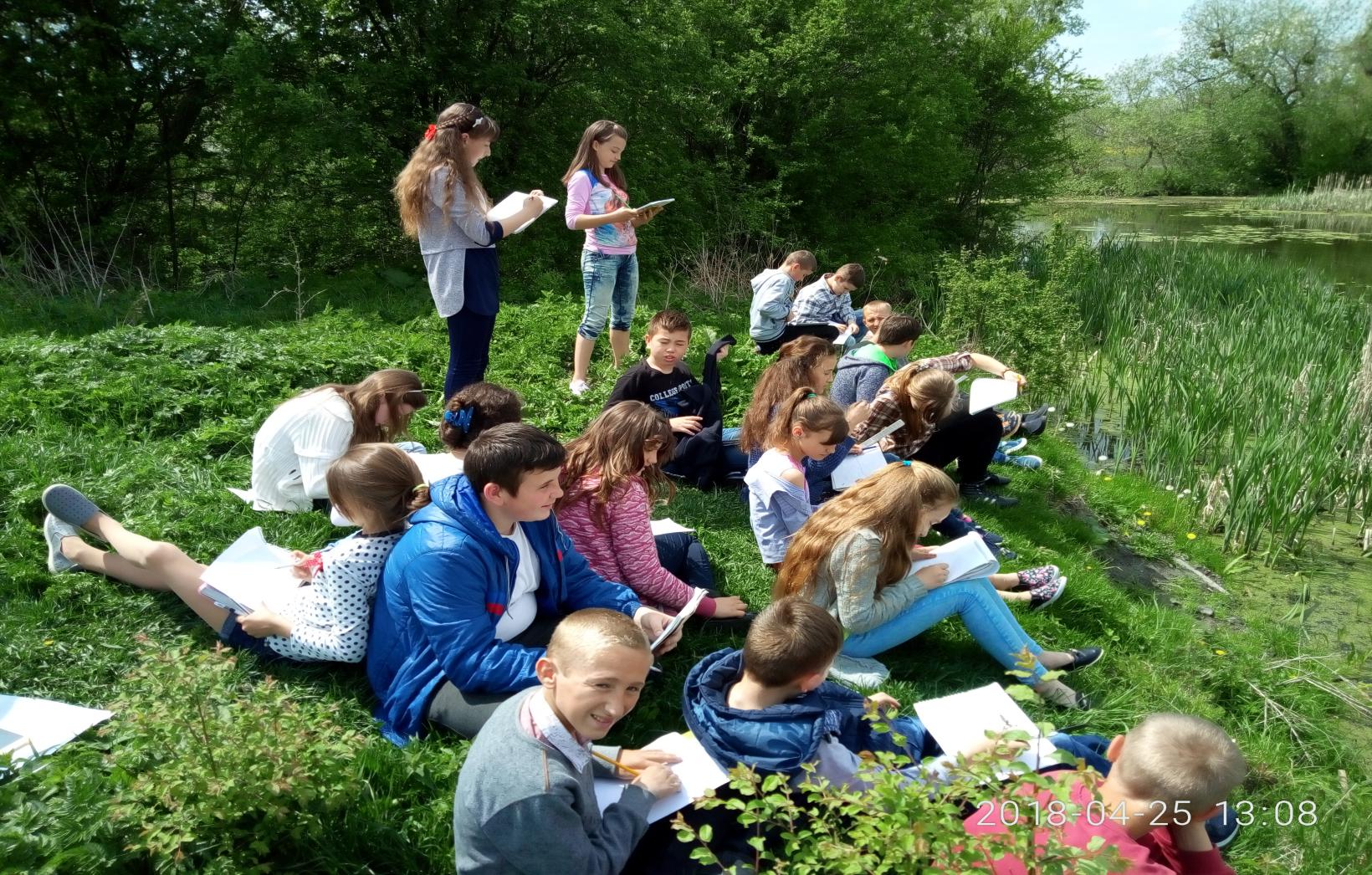 